Univerzita Palackého v Olomouci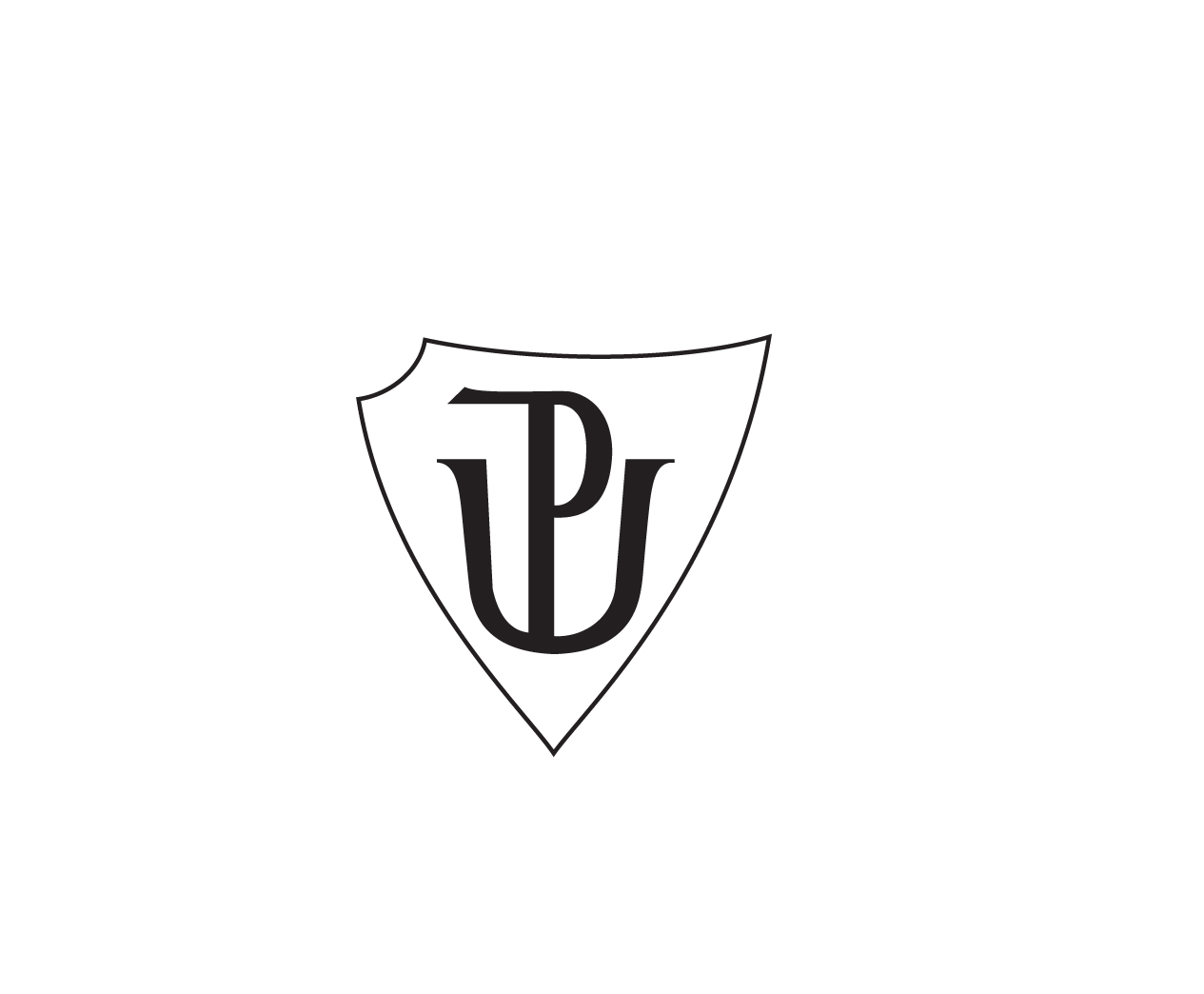 Pedagogická fakultaPříprava na hodinu českého jazykaČÁSTI SLOVA: Předpona - kořen - přípona Předmět: Didaktika mateřského jazyka BVypracovala: Denisa KrakovskáObor: U1STRočník: 3. Datum: 5. 10. 2015A. CHARAKTERISTIKA VYUČOVACÍ HODINYB. STRUKTURA VYUČOVACÍ HODINYC. MEZIPŘEDMĚTOVÉ VZTAHY(náměty na propojení s tématu s dalšími vyučovacími předměty)Použitá literatura:MRÁZKOVÁ Eva, Smělá pěnkava zběsile pěla bělostnému měsíci a jiné pravopisné hrátky. Praha: ALBATROS, 2012, 96 stran. ISBN 978-80-266-0035-0BRADÁČOVÁ Lenka, Mgr. Přehledy českého jazyka pro žáky a studenty. Všeň: ALTER, s. r. o., 2012. 110 stran. ISBN 978-80-7245-270-5PREJZOVÁ Naďa, Bc., Český jazyk a literatura 3. ročník. Inovace 4.1.6. Slova příbuzná (Materiál sloužící k seznámení se slovy příbuznými a kořenem slova)JARMILA KŘENKOVÁ, Stavba slova (online). https://view.officeapps.live.com/op/view.aspx?src=http://dumy.cz/nahled/12947JIŘÍ SLADOVNÍK. http://www.zstochovice.cz/files/materialy/cj4/06.%20Stavba%20slova%20-%202.pdfEVA BERANOVÁ http://www.zskopernikova.cz/materialy/cesky_jazyk_5/stavba_slova.pdfHORÁČKOVÁ,M., STAUDKOVÁ,H., ŠTROBLOVÁ,J., Český jazyk pro 5.ročník základních škol 3.vyd.Všeň: Alter, 2008. 184 stran. ISBN 978-80-7245-129-6Vzdělávací oblast: Jazyk a jazyková komunikaceVzdělávací obor: Český jazyk a literatura – Jazyková výchovaTematický okruh: Slovní zásoba a tvoření slovUčivo: Předpona - kořen - příponaObdobí: 1.Ročník: 4.Časová dotace: 45 minutPočet žáků: 25Typ vyučovací hodiny: Vyvození nového učivaCíle vyučovací hodiny: Obohacení slovní zásoby - osvojení a porozumění předponám a příponámKlíčové kompetence: k učení: operuje s obecně užívanými termíny, uvádí věci do souvislostík řešení problémů: vyhledává informace vhodné k řešení problému, nachází jejich shodné, podobné a odlišné znaky, využívá získané vědomosti a dovednosti k objevování různých variant řešení komunikativní: formuluje a vyjadřuje své myšlenky a názory v logickém sledu, vyjadřuje se výstižně, souvisle a kultivovaně v písemném i ústním projevusociální a personální: přispívá k diskusi v malé skupině i k debatě celé třídy, chápe potřebu efektivně spolupracovat s druhými při řešení daného úkolu, oceňuje zkušenosti druhých lidí, respektuje různá hlediska a čerpá poučení z toho, co si druzí lidé myslí, říkají a dělajíVýukové metody:metody slovní (řízený rozhovor, vysvětlování, práce s textem), metody dovednostně praktické (manipulování),metody řešení problémů (kladení problémových otázek)Organizační formy výuky: frontální výuka, práce ve skupináchUčební pomůcky: lístky se slovy, pracovní list, tabule, pastelkyI. ÚVODNÍ ČÁSTI. ÚVODNÍ ČÁSTI. ÚVODNÍ ČÁSTPŘIVÍTÁNÍ DĚTÍPŘIVÍTÁNÍ DĚTÍ3´Přivítání žáků a seznámení s náplní hodiny.Zopakování již probraného učiva z minulé hodiny - budu vyvolávat žáky, aby mi zopakovaly, co jsou to slova příbuzná a co je to kořen slova. II. HLAVNÍ ČÁSTII. HLAVNÍ ČÁSTII. HLAVNÍ ČÁSTVYVOZENÍ NOVÉHO UČIVAVYVOZENÍ NOVÉHO UČIVA8´Práce s textemŽáci dostanou pracovní list, na kterém je krátká pohádka obsahující slovo se stejným kořenem. Jejich úkolem je najít opakující se kořen ve všech větách a podtrhnout jej.V malém království za devatero řekami, osmero horami a sedmero větrnými mlýny stál malebný zámek. V zámku kraloval rozverný pan král Kryšpín. Za ženu měl rozmarnou královnu Eleonoru. Měli spolu překrásnou královskou dceru Evelínku, která však byla velice posmutnělá. Netěšilo ji královo rozhodnutí provdat ji. Na zámek se sjeli princové i kralevici z široširého okolí. Všichni se ucházeli o ruku krásné Evelínky a všichni chtěli kralovat. Ale Evelínka nechtěla žádného královského synka, protože tajně milovala pasáčka Jiříka. U všech králů a kraleviců, jak tohle všechno dopadne?!Žáky nalezená slova budu následujícím způsobem (oddělením kořenu slova) zapisovat na tabuli. A také přidám slova hrad, zahrada, hradby a podhradí.Př.         KOŘEN                             KOŘEN             KRÁL                                         HRAD             KRÁL      ovnu                    za   HRAD  a            KRÁL      vskou                          HRAD  by            KRÁL      eviců                 pod   HRAD  íNa tomto příkladě ukážeme žákům, co je to předpona a přípona. Pracovní listPokud budeme mít k dispozici interaktivní tabuli, můžeme text na ní pustit a žáci mohou chodit po jednom k tabuli a slova s opakujícím se kořenem podtrhávat.10´MOTIVACE: Práce na tabuli a se sešitemS žáky společně na tabuli, a žáci si do svých školních sešitů,  nakreslíme strom, na kterém si vysvětlíme, novou látku - předpona a přípona.- „Představme si, strom.“ - stoj rozkročný , který neskolí bouřka ani silná vichřice aj. Tělo stromu tvoří pevný a silný kořen, ze kterého vyrůstá kmen a koruna. Jako každá koruna i v té naší rostou větve a listí, které na jaře vyroste a na podzim opadají a větve se čas od času také zlomí a spadnou na zem. Tím je strom často jiný. Kdyby strom neměl kořen, nemohl by stát, tak jako bez kořene slov by nemohlo být slovo. To znamená, že kořen je základní část slova, kterou musí mít všechna slova a navíc u slov příbuzných je kořen slova stejný.Žáci by vymýšleli slova, obsahující kořen slova LES. Dohromady bychom je zapisovali do našeho obrázku. Tím vytvoříme přehledný obrázek. Upozorněte žáky, aby používaly více barev při zapisování slov pro lepší orientaci. Viz přílohaPříloha č. 1DEFINICE NOVÉHO UČIVADEFINICE NOVÉHO UČIVA3´Poté si žáci rovnou napíší do sešitu, co je to přípona a předpona i s příklady.Předpona - je část slova před kořenem, která mění význam                                         slova. Např.: vý-měr, po-měr, zá-měr, roz-měrPřípona - je část slova za kořenem, která mění význam slova. Např.: cukr-ář, cukr-ový, cukr-árnaAbych si ověřila, zda vše žáci pochopili, budu vyvolávat žáky, ať mi řeknou další příklady. Př. LET - výlet, LÉK - lékárna,...UPEVŇENÍ NOVÝCH TERMÍNŮUPEVŇENÍ NOVÝCH TERMÍNŮ10´PROCVIČENÍ NOVÉHO UČIVANa tabuli jsou napsána slova. V každém řádku vyhledej kořen. Urči předponu a příponu. Učitel nejprve ukáže žákům na prvním příkladu, co mají udělat a poté je nechá pracovat samostatně.Zaletět             Letec                 Výlet                       UletímMěstečko        Náměstí              Město                     MěstskýMoře               Nadmořská         Úmoří                    NámořníkVoda               Vodárna              Vodní                    PodvodníkLov                  Lovec                 Výlov                    LoveckýZasadit            Vysadit                Přísada                 Násada8´Didaktická hra: - Hra STROMučitel rozdá (nechá žáka vybrat) jednu kartičku každému žáku, která obsahuje buď kořen slova nebo slovo příbuzné ke kořenu. Úkolem žáků je chodit po třídě a zařadit se ke správnému kořenu.  Tři žáci, kteří budou mít kartičku s kořenem slova (slovo na kartičce je napsáno červeně), ti se postaví před třídou a jen stojí a před sebou drží svou kartičku, aby ostatní viděli kořen slova . Ostatní žáci se podle svého slova připojují k žákům, podle toho, ke kterému kořenu jejich slovo patří.  Kontrola hry bude probíhat tak, že učitel přijde k jednomu kořenu , řekne kořen nahlas a ostatní žáci budou postupně říkat své slovo, patřící k danému kořenu. Pokud bude každý patřit do dané skupinky, tak se žáci z dané skupinky posadí na svá místa v lavici. A tak to bude pokračovat na další skupiny.Kartičky příloha č. 2III. ZÁVĚREČNÁ ČÁSTIII. ZÁVĚREČNÁ ČÁSTIII. ZÁVĚREČNÁ ČÁSTZOPAKOVÁNÍ NOVÝCH TERMÍNŮZOPAKOVÁNÍ NOVÝCH TERMÍNŮ2´ZADÁNÍ DÚ:ÚKOL: Správně a barevně podtrhni předponu, kořen               a příponu v zadaných slovech.Ukázat dětem na příkladu :Z A  H  R  Á D  K  AŘešení:	Pracovní list + pastelkyZHODNOCENÍ ÚROVNĚ ZÍSKANÝCH POZNATKŮZHODNOCENÍ ÚROVNĚ ZÍSKANÝCH POZNATKŮ1´ŘÍZENÝ ROZHOVOR: Co nového jsme se dnes naučili?Pochválit žáky za spolupráci v hodině.Říci žákům co budeme další hodinu českého jazyka probírat.A říci jim, co si mají připravit na další vyučovací hodinu (následující po českém jazyku)1´ZHODNOCENÍ CHOVÁNÍ ŽÁKŮZHODNOCENÍ CHOVÁNÍ ŽÁKŮ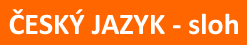 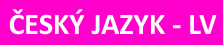 Vyprávění příběhu.Jak myslíš, že pohádka dopadne?Vyprávěj nám pokračování příběh.Napiš pokračování příběhu.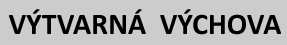 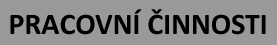 Pracovní činnosti: Výroba velkého stromu (i větší množství)? Žáci kolektivně vyrobí velký strom dle přílohy č. 1KRESBA: Květiny (skupinová práce) 1. Žáci si vylosují kořen slova, který budou vyrábět (let, moř, hled, les...)2. Poté ve skupině na velký karton nakreslí květinu s lístky a do nich napíší slova s vybraným kořenem viz. příloha č.33. Pokud budou chtít, mohou slova i nakreslit nebo nalepit z letáku.Také si mohou žáci vyrobit květiny menšího formátu, které budou obsahovat kořen slova. Tuto pomůcku potom mohou využívat na dalších vyučovacích hodinách. Mohou k nim přikládat slova příbuzná napsaná na kartičkách.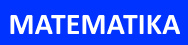 ŘEŠENÍ SLOVNÍCH ÚLOH: Slovní úlohy z prostředí dovolené, lesa aj...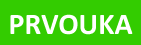 Moře, výlety, povídání i o lese a zahradě